If you can, please insert this completed form into the body of each assignment you submit. Follow the instructions in the Unit Information and Learning Guide about how to submit your file(s) and how to name them, so the Unit Coordinator knows whose work it is.Start your assignment on the next page.ELECTRONIC ASSIGNMENT COVERSHEET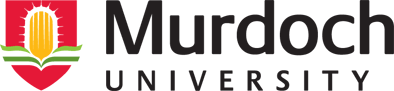 Student Number:Surname:Given name:Email:Unit Code:Unit name:Enrolment mode:External, Internal or PlacementDate:Assignment number:Assignment name:Tutor:Student’s Declaration:Except where indicated, the work I am submitting in this assignment is my own work and has not been submitted for assessment in another unit.This submission complies with Murdoch University's academic integrity commitments. I am aware that information about plagiarism and associated penalties can be found at http://our.murdoch.edu.au/Educational-technologies/Academic-integrity/. If I have any doubts or queries about this, I am further aware that I can contact my Unit Coordinator prior to submitting the assignment.I acknowledge that the assessor of this assignment may, for the purpose of assessing this assignment:reproduce this assignment and provide a copy to another academic staff member; and/orsubmit a copy of this assignment to a plagiarism-checking service. This web-based service may retain a copy of this work for the sole purpose of subsequent plagiarism checking, but has a legal agreement with the University that it will not share or reproduce it in any form.I have retained a copy of this assignment.I will retain a copy of the notification of receipt of this assignment. If you have not received a receipt within three days, please check with your Unit Coordinator.I am aware that I am making this declaration by submitting this document electronically and by using my Murdoch ID and password it is deemed equivalent to executing this declaration with my written signature.Optional Comments to Tutor:e.g. If this is a group assignment, list group members here